  Změna programu vyhrazena6. prosinecpondělí7. prosinecúterý 8. prosinecstředa9. prosinec      čtvrtek  10. prosinecpátek11. prosinecsobota12. prosinecneděle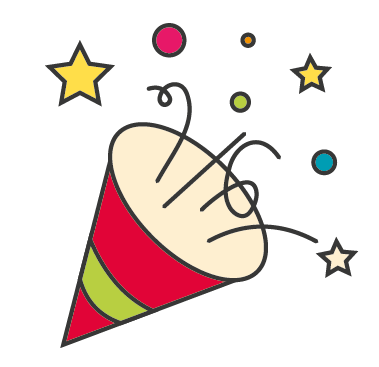 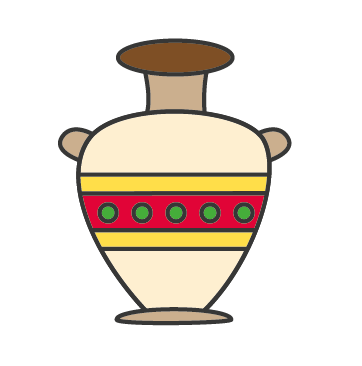 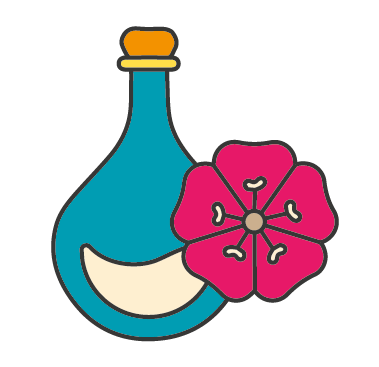 3. adventní 9:30 – 11:00MikulášČertAnděl9:30 – 11:00Keramická dílnaPřízemí10:00 – 11:00PŘEDNÁŠKAJ. GreschlZasedačka9:30 – 10:30AromaterapieIndividuálně 10:00 – 11:00Jóga Přízemí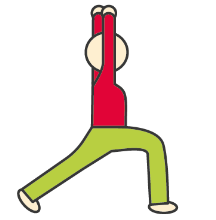 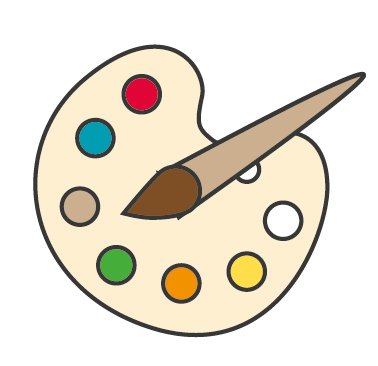 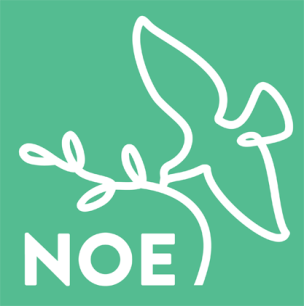 10:00 – 11:00Cvičenís Pepou9:30 – 11:00Arteterapie1.patro10:00 – 11:00Cvičenís Pepou10:00 – 11:00Cvičenís Pepou10:00 – 11:00Cvičenís Pepou10:30TV NOEMŠE SVATÁživě 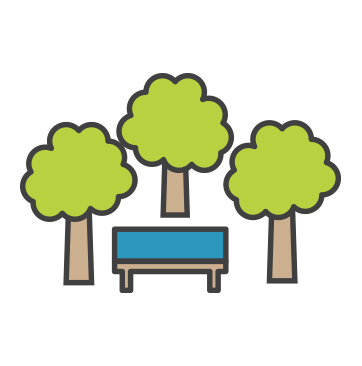 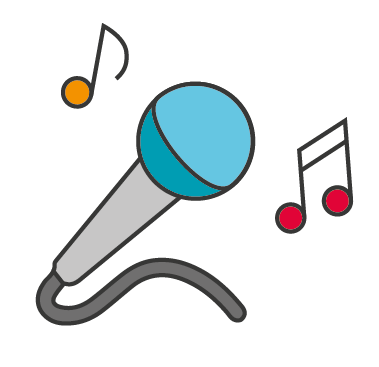 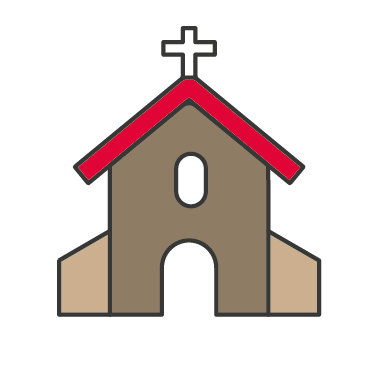 14:30 – 16:00Vycházky15:00 – 16:00KoncertGlen MillerPraž.sal.orchestrPřízemí14:00 – 16:00Vycházky14:45 – 15:15BohoslužbaKaple14:00 – 16:00Vycházky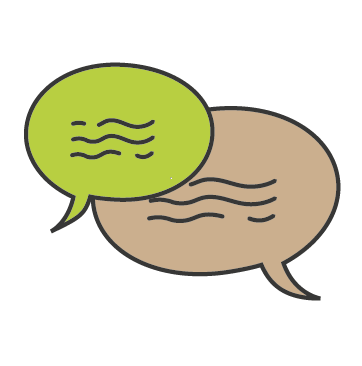 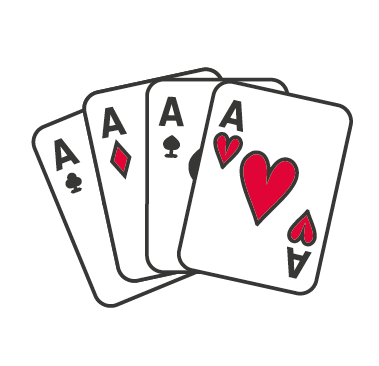 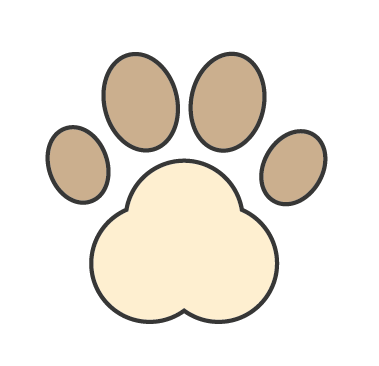 14:30 – 15:30ReminiscenceIndividuálně14:00 – 15:30Vycházky14:30 – 15:30Společenské hry3. patro14:30 – 16:00Vycházky15:00 – 16:00CanisterapieMája & Daisi2. patro